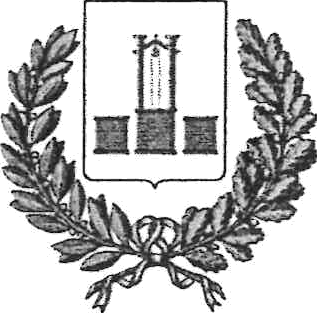 COMUNE DI TREPUZZI PROVINCIA DI LECCEUfficio ElettoraleAGGIORNAMENTO PERIODICO DELL’ALBO UNICO DELLE PERSONE IDONEEALL’UFFICIO DI SCRUTATORE DI SEGGIO ELETTORALE (Art. 9,Legge N.120/99)IL SINDACOVisto I’art. 1 della legge 8 marzo 1989, n. 95, come modificato dalI’art. 9 della legge30 aprile 1999, n. 120, pubblicata sulla G.U. n. 101 del 3 maggio  1999,  che  ha istituito presso ogni Comune della Repubblica un Albo unico delle persone idonee alI’ufficio di scrutatore di seggio elettorale, comprendente  i nominativi  degli elettori  che presentino apposita domanda scritta entro il mese di novembre di ogni anno; Rilevato che, ai fini deIl’aggiornamento periodico di detto Albo, entro il mese di ottobre di ogni anno, deve essere affisso un apposito manifesto neIl’albo pretorio del Comune ed in altri luoghi ”pubblici;I N  V l T Agli elettori che desiderino essere inseriti nelI’AIbo delle persone idonee aII’ufficio di scrutatore di seggio elettorale, a presentare domanda, entro il 30 novembre 2022, presso questo Comune. Si precisa che l’inclusione nel predetto Albo é subordinata al possesso dei seguenti requisiti: a) essere elettore del Comune ; b) avere assolto gli obblighi scolastici; Sono inoltre esclusi dalle funzioni di scrutatore di seggio elettorale coloro che si trovino nelle condizioni  di cui agli artt. 23 del testo unico delle leggi per la composizione e la elezione degli organi delle amministrazioni comunali, approvato con D.P.R. 16 maggio 1960, n. 570, e 38 del testo unico delle leggi recanti norme per la elezione della Camera dei geputati, approvato con D.P.R. 30 marzo 1957, n. 361 *. Per ogni ulteriore informazione, gli interessati possono rivolgersi alI’ufficio elettorale comunale, durante il normale orario di lavoro. II presente avviso é pubblicato alI’Albo Pretorio e sul sito web del Comune.Per il ritiro dei modelli di domanda e per ogni altra informazione, gli  interessati possono rivolgersi al personale addetto alI’ufficio elettorale comunale durante il normale orario di lavoro.Trepuzzi li  31/10/2022	’*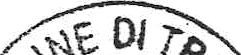 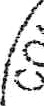 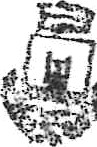 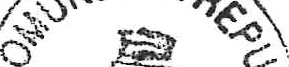 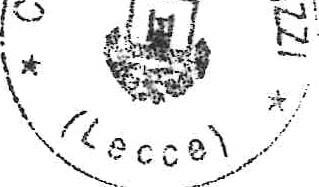 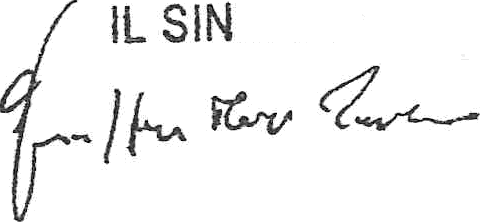 